Clase videoconferenciaDOCENTE: Ibañez Mónica						CURSO: 3°		 ÁREA: Ciencias Naturales. Día de conferencia: 01-09-20 #Trabajaremos con el libro de “El misterio de Tiberio 3”, página 75.#Realizaremos un folleto para una campaña de vacunación. Seño Mónica.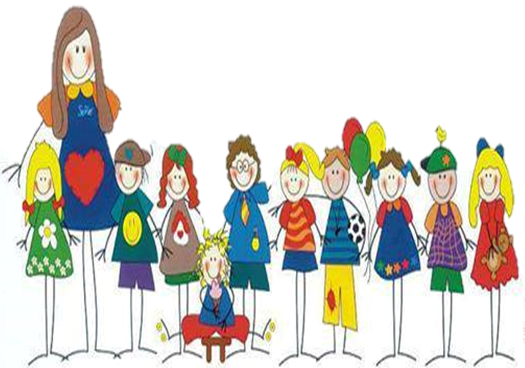 Colegio Señor de Mailín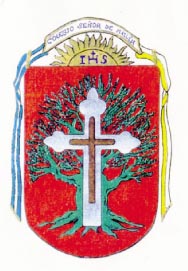 DIEGEP Nº 3265DISTRITO DE MALVINAS ARGENTINASSan Pedro 465 (1613) Villa de Mayo - Bs. As- Tel/Fax: 011-4463 - 8461TRABAJO FECHAContenidosVideoconferencia01-09-20 Realizaremos un repaso de todo lo visto hasta el momento en la unidad.Enfermedades contagiosas y no contagiosas. El contagio y su relación con los agentes que provocan las enfermedades infecciosas.La prevención de enfermedades infecciosas. Vacunación, medidas de prevención. La sociedad y el cuidado de la salud: campañas de promoción de salud, campañas de vacunación, acciones preventivas. Cuidado personal de la salud: hábitos de higiene personal, medidas de prevención vinculadas con la higiene y la conservación de los alimentos y el consumo del agua potable.